WHY DOESN’T YAHWEH DO FOR HIS PEOPLE WHAT I DO FOR MINE?     It was 2006. I was in Tiberias, Israel, staying with a friend. I had my own bedroom on the left side of a big apartment that overlooked the Sea of Galilee/Lake Kinneret, and the Golan Heights/Bashan. One night, I woke up to go to the bathroom about 3:00 AM. Upon getting back into bed, a rather tall figure laid down on his side beside me on my right side, speaking softly, subtly, and arrogantly in a whispery voice: “Why doesn’t Yahweh do for His people who I do for mine?” I instantly knew who he was, dressed in his usual black tuxedo – Lucifer! I immediately felt the fire of the Spirit of Yahuwah rising up from my spirit. I said with boldness, righteous anger - firmly and with intensity: “Let me tell you your eternal destiny! You are destined for the lake of fire! Leave me now – in the Names of Yahuwah and Yahushua! Wow, did he ever leave quickly! I have learned the power of spiritual warfare. I’ve lived a life of spiritual warfare, at times just to survive. But the more anointing backed by the Spirit from within, the more pointed the addressing of the attacker, the faster they leave. I don’t put up with them – nor do I put up with witchcraft, voodoo, curses, projections, etc. by the evil ones.  I’ve learned much by putting into practice the leading of Yahuwah’s Spirit!     A few years before, I was angry at “God,” having a foundation I built on from my upbringing in the Baptist Church. The “God of the OLD Testament” was supposedly mean, hard-hearted, unmerciful, vengeful, always ready to punish and throw away anyone not obeying Him. On the other hand, Jesus was nice and kind and loving. And, the “third member of a holy trinity” was also nice – the “Holy Spirit” - both revealed in the New Testament. Whatever happened to the God of the OLD Testament? No one connected the dots that He was the loving Father of the Son, and our loving heavenly Father.      Almost no one put it together that the only thing changed from “old” to “new” was the foundation of the “better covenant,” Messiah becoming “the Lamb of Yahuwah, who TAKES AWAY the sin of the world, and promises eternal life to all who receive His shed blood for salvation. The blood sacrifices of animals ceased. The priesthood who slaughtered the animals and represented the people before “God” also ended. No need for a “High Priest,” for Messiah Yahushua became our High Priest. [Please carefully listen to the podcasting of the Book of Hebrews for clear understanding – under “Audio Teachings” on the main page of comeenterthemikvah.com.      Lucifer quoted me exactly as I said it months before. I did say: “Why doesn’t God (I did not call Him Yahweh) do for His people what Satan does for his people? I didn’t have God’s Name exactly right at that point, just close.      I noted that Satan’s people had money, position, promises for advancement, popularity. They got what they wanted. My family was poor, even though my husband and I both worked full-time jobs. All my life, I’ve never known life above the poverty belt. Yet, I have never wanted for anything – all needs have been supplied, even all the airline tickets and travel expenses for 30 years of going to 36 nations, some many times, and living overseas for 16 years, and in Central America for 5 years.          I know Psalms like Psalm 37 address this – not to be envious of the wicked. However, I didn’t see them as wicked. I saw them as blessed, yet they did not go to church, did not read a Bible, did not serve “God,” yet were apparently happy.     From this lie comes the thinking for Christians that those who are blessed are good with God; those who are poor and struggling are somehow out of whack with God – i.e. He’s punishing them for something if life doesn’t go smoothly for them. So much more understanding of His nature, ways and thinking have come to light as we see Him through His Son, and understand more of His words in Isaiah 55.     Yahuwah ended my years of bitterness in 1984 by giving me a profound dream, letting me know that my problem was not Him – it was me – my “own hand.” From that dream, He began to teach me answers to all my questions and let me know His nature, ways, and thinking that religion has distorted greatly.      When I said those words – asked that question – as in the title of this article – Lucifer and his fallen angel friends heard me. They must have rejoiced. I was shocked that night in 2006 that Lucifer quoted me so perfectly. I remembered saying that during my years of questioning and rebelling.       Most all of us question God at some point. Iyob/Job had not questioned Him when he had everything a man could have. Iyob was the most-wealthy man in the world at that point. He had lots of friends. All was going his way. When the whole rug was pulled out from underneath him, and he got a 9-month stent of leprosy, he held onto his faith, but questioned greatly why God should do such a thing to him. Of course, he came out royally, and all was restored to him in doubled abundance. But he sure went through lots of testing. We all must go through testing to see how strong our faith really is.      Even in Iyob’s worst downer, he proclaimed some of the most powerful words in the entire Bible, as in Job/Iyob 19: “I know that My Redeemer lives…”       Abba seemed to give him an A- on his test, for he fell below the line a few times. But, he did better with this understanding than anyone else on earth. Thus, he was restored, and more.     Isaiah 55: “Seek יהוה while He is to be found, call on Him while He is near.7Let the wrong forsake his way, and the unrighteous man his thoughts. Let him return to יהוה, who has compassion on him, and to our Elohim, for He pardons much. 8 For My thoughts are not your thoughts, neither are your ways My ways,” declares יהוה. 9 For as the heavens are higher than the earth, so are My ways higher than your ways, and My thoughts than your thoughts. 10 For as the rain comes down, and the snow from the heavens, and do not return there, but water the earth, and make it bring forth and bud, and give seed to the sower and bread to the eater, 11so is My Word that goes forth from My mouth – it does not return to Me empty, but shall do what I please, and shall certainly accomplish what I sent it for. 12 For with joy you go out, and with peace you are brought in – the mountains and the hills break forth into singing before you, and all the trees of the field clap the hands.13Instead of the thorn the cypress comes up, and instead of the nettle the myrtle comes up. And it shall be to יהוה for a name, for an everlasting sign which is not cut off.”       We must understand why He allows us to go through tribulation, life-threatening things, poverty, fires, floods, tornadoes, hurricanes, blizzards, etc. etc.      Isaiah 43:1-2: “But now, thus said יהוה, your Creator, O Ya‛aqoḇ, and He who formed you, O Yisra’ĕl, `Do not fear, for I have redeemed you. I have called you by your name, you are Mine. 2 When you pass through the waters, I am with you; and through rivers, they do not overflow you. When you walk through fire, you are not scorched, and a flame does not burn you.’”       John 16:33: Messiah said: “In this world you will have tribulation, but be of good cheer – I have overcome the world.” We are in this world to go to eternity-school. We either graduate and have a position in the Kingdom of Light, or we fail and are “lost.”      Why did Yahuwah take Daniel through the lion’s den? Why did He take Daniel’s three friends through a fiery furnace? They got A+s on their tests, choosing death rather than denying Yahuwah as their God.        We have entered the last days, days of tribulation and great tribulation. Most all of His people will die as martyrs, or by war, famine, disease, or “beasts” of some type. As born-again believers, we have the extreme privilege of receiving the Spirit of Yahuwah Himself to dwell within our re-born spirit, just as He dwelt over the ark in the Most Set-Apart Place of the Temple. The book of Acts is our handbook for “NORMAL LIFE” – for our authority, our power, and our suffering for Their Name’s sake.       For about 12 years of my testing, I got an F minus. However, because He knows our future, He can be patience, understanding, compassionate, merciful and loving. Thus, He will, as He did with Iyob/Job, restore and teach us at the same time how to avoid getting into the pit again of sin, of whining, bitterness, doubt, complaining, even cursing Him, ever again. My testimony is Psalm 40:1-4.      It's best to be “real” with Him in honest questions, like Iyob. Like my question above. He honors genuine questions and answers them. Just know that the enemy hears, not just spoken words, but your thoughts. Technology now can read your thoughts and even record them. This is why we must not prepare beforehand what we would say to an executioner – our response in interrogation must come straight out of our spirit by the Spirit of Yahuwah (Mark 13:9-13 for example)      Refer to: “Why We Must Not Prepare Our Defense Beforehand…” Mikvah of the Spirit, #152.0. This article contains extremely important information for you and your family to be aware of. You will be faced with martyrdom!        2006 in Tiberias, I saw Lucifer for the first time since being baptized in the Spirit in November of 1966. I’ve seen him in dreams, however – always with his tuxedo with tails, and his silk top-hat – handsome, debonair, stately, royal-looking, and attractive to the carnal “soul/self” mind and emotions.      In my research recently, I saw that a series had been aired about Lucifer. Lucifer, the TV series aired 2016-2021. “Lucifer Morningstar has decided he's had enough of being the dutiful servant in Hell and decides to spend some time on Earth to better understand humanity.” This is total perversion of truth, making Lucifer look so fun, but look how long the series continued.      In this series, Lucifer was portrayed as a ladies’ man, handsome, etc. – just like the one who has visited me several times. Now he rules the world from not only Antarctica, but his portal over Washington D.C. over the White House in particular, a center of child sacrifice to him. He is soon to enter the body of the antichrist/anti-messiah, 7th and 8th Beast of Revelation 17, to wow the world.      Hollywood has always been used to alert the public to what is really going on without letting the public know it is anything but a TV series or a movie. I was a big Trekkie – loved Star Trek. Sci-fi? NO… reality. Gene Roddenberry was part of Naval Intelligence, letting us know what was actually happening that we were not supposed to know about – space travel and “beam me up Scottie.”      Refer to my last article: “Why We Must Not Prepare Our Defense Beforehand” Mikvah of the Spirit #52.0.            Below is a picture of Klaus Schwab referring to his speech at the COP 27 United Nations Conference at Sharm El Sheik, Egypt. The environmental “climate change” conference was from November 6-16. Evidently the crowning/coronating of the Prince of darkness, the Beast, took place on November 15th – some say it happened on the fake Mt. Sinai.      It was on November 13th that the new climate change Ten Commandments were taken up on this fake Sinai and were declared. November 13th was Heshvan 17 on the Creator’s calendar – the day Noah’s ark sailed (Genesis 7).Klaus Schwab: ‘God Is Dead’ and the WEF is ‘Acquiring Divine Powers’The People's Voice Published November 24, 2022 Rumble video“God is dead,” according to the World Economic Forum, who have also declared that “Jesus is fake news,” and that WEF leaders have “acquired divine powers” to rule over humanity.”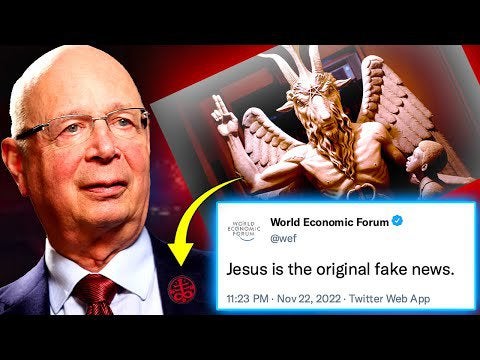       This whole conference was so demonic that it was simply a way for Lucifer to do his “good” for his people. You might think the WEF is just another globalist group. Wrong! It has 118 countries aligned with it. It’s January conference in Davos 2022 drew over 2,000 world leaders. It is a force of world government that must not be taken lightly!        Our Father is a good Father! He has higher goals for us that carnal pleasures and a life of getting what you want to satisfy the desires of the eyes, the pride of life, and etc. as written in I John 2. And at the end of the rainbow with Father/Abba, is the eternal Kingdom of Light. The end of the black cloud of Lucifer is eternal burning in the lake of fire.      Read Isaiah 55:6-13 … get to know the real Yahuwah, the Abba/Daddy Yahuwah. In Jeremiah it says that He will be a Father to Ephraim – to those of the 10 tribes of Israel/Jacob who were exiled for 2, 7030 years from 722 BCE. On Yom Teruah, September 13, 2007 going into 2008 on the Creator’s calendar for the world, the punishment meted out (Ezekiel 4 with Leviticus 26) was OVER. I was in Jerusalem on that day – our heavenly Father kept His Word to the Day. He is loving, kind, merciful, patient, compassionate, gentle, caring, understanding. His Son reflected that love.      People who do not know Father and Son believe all sorts of lies and deceptions. We must hold fast to the Spirit as our Teacher of the Word, so that He teaches us Truth and nothing of man gets in the way!!! Read John 16 and 17!     We must love Truth, and know Truth because we study Truth – the Word – with the Teacher – the Spirit/Yahuwah Himself. Messiah has said: “I am the Way, the Truth, and the Life,” No one comes to the Father except through Me.” (John 14)     Be loyal, be bold, proclaim His greatness, His Word, His Deity, His relationship with His Father – proclaim John 17; live John 17, teach John 17. There will be a powerful remnant that comes together on Zion, the City of David, the area of the once Garden of Eden (Revelation 3:7-13; 7:1-8; 9:4; 14:1-5, Daniel 11:32)     You want to be found loyal to Yahuwah and Yahushua Messiah, obeying Them in all things, totally abandoned to Them as “God” united as if They were One. The Hebrew word is the same word used for a husband and wife – two in unity as they were one – “echad.” (Genesis 2:24) We are to be one in Them, John 17, so that, though we are individuals, we are united to Father and Son, and to each other.      Please read the little book of I John slowly, carefully. Yochanan/John wrote I, II, and III John AFTER having returned from Patmos.      Yochanan stresses the mandate to love one another. It is our love for one another, our taking on the nature, ways, and thinking of Yahuwah by His working in us, through us, from our spirit which is born again when we put faith in the shed blood and the resurrection of Yahushua/Yeshua/Jesus/Yesu/Isa etc … the One of Matthew through Revelation.             We have no time left to waste on the lies of Lucifer. What he gives His people is the road to the lake of fire, as with the Nachash of the Garden, promising what he cannot deliver – he can only lie.      As you probably know, I’ve written on it, Lucifer summoned U.S. leaders, British leaders, etc. to Antarctica to give them instructions – that was at the time Donald Trump was elected President. John Kerry left for Antarctica the very day he was elected. Review that article “Strange Reconciliations…”/Mikvah of the Great Adventure, #37.0. It has lots of pictures too.      I’ve also written “The Midnight Meeting” - Mikvah of the Great Adventure, #96.0. These two articles will let you in on information few know.     Make studying the Word with the Spirit of Yahuwah to guide you from within, so that your entire, mind, emotions will (carnal soul), and your eternal spirit in your belly area, throne room of the Spirit, is united in laying down all to receive the freedom given to you, the peace, joy, love, and unity of John 16 and 17 and the book of I John with each other.      In the love of our wonderful heavenly Father and His Divine Son! Hold your ground. Don’t move out of His perfect will …Blessings, Yedidah, December 1, 2022